CURRICULUM VITAE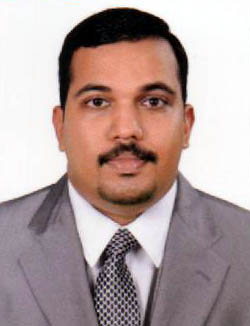 JOBY JOSEPHStaff NurseContact: +91 9633503707E-mail: jobyjosekottam@gmail.comSpecialty    : Emergency Department Experience : 11yrs (ACLS & BLS)CARRIER OBJECTIVEA responsible position in order to achieve quality results, in the most efficient and systematic way and to develop my career in a professional environment.INDIVIDUAL INFORMATIONName	:	Joby JosephSex	:	MaleDate of Birth	:	Father’s Name	:	Joseph M. JohnMarital Status	:	MarriedHeight & Weight	:	178Cm, 84KgNationality	:	IndianReligion	:	ChristianLanguages Known	:	English, Hindi, Kannada, Tamil, Bangali &		MalayalamPermanent Address	:	Kottathil House		Arumanoor P.O.		Kottayam, Kerala-686564, .Qualification	:	Diploma in General Nursing & Midwifery (GNM) Other Qualification	:	BLS (f0a4080d1e7d), ACLS (379536ffb876),		(American Heart Association Approved)Area of Works	:	Emergency Department PASSPORT DETAILSPassport Number	:	P4129703Date of Issue	:	Date of Expiry	:	Place of Issue	:	, ACADEMIC QUALIFICATIONPROFESSIONAL ATTAINMENTSREGISTRATIONEXPERIENCE AS A NURSE (9 years)DUTIES, RESPONSIBILITIES AND SPECIAL SKILLS PERFORMEDAssessing planning and implementing nursing care of pre and post operative patientsEnsure the provision of a high standard of quality service to all patientsWard managementAssisting doctors and senior staff Act as role model for junior staffsPrepare to meet any emergency situationsMaintaining the strict aseptic techniquesAwareness of relevant nursing research programes and participate in nursing research initiatives.Maintain a high level of competent practiceProviding psychological support to the patient and relativesEnsure accurate and complete documentation of nursing care provided in the ITUPROCEDURES TO ASSIST AND PERFORMInsertion and removal of Arterial line, CVP line, PA. line, Dialysis line, Drains, Pleural and peritoneal tapping, Lumbar puncture, Endoscopy, Bronchoscopy, Endotrechial intubation and extubation.Care of patients on ventilator, IABP, DialysisHandling of ABG Machine, Defibrillator, ECG Machine, CUG Machine, Syringe pump, Invasive and non invasive monitors, Mechanical Ventilators, Dialysis machine, Cardiac monitors, Suction apparatus, TPI boxes.Triage system.Trauma management.Receiving patients.Assessing patients ABC’s.Stabilizing cervical spine with rigid collars.Airway management with oxygen delivery.Accessing IV channels.Haemodynamic monitoring with monitors.IV infutions.Control of bleeding by applying direct pressure or tourniquet technique.Cleaning of wounds in sterile way and application of dressing.Support of fractured sites with splints.Re assessment of the patients ABC’s.Maintaining hemodynamic stability.Detailed physical assessment.Drawing blood samples.Assisting during radiological investigation.Proper recording and reporting of the patients conditions.Prevention of complication.MANAGEMENT OF CARDIAC EMERGENCIESAssessing patients ABC’S.Cardiac monitoring with monitors.Obtain and interpretation of the ECG.Oxygen administration.Administration of drugs according to the doctors order.Assessing the IV channels.Obtain samples for cardiac markers.Continuous monitoring of patients condition.Reassuring the patients.Psychological support with patients family with brief explanation of patients condition.Admission procedures.Transfer procedures.Recording.Health education.CARE OF PATIENTS WITH ACUTE MEDICAL CONDITIONCPR.Airway Management.Assessing  coma scale.Oxygen therapy.Truma Management.Management of Cardiac problems.Checking vital signs and notifying as when needed.Collection of both arterial and venous samples.Administration of medicines (Oral, IV, SC, IM, Intra Dermal).Obtaining ECG and interpretation.Transfusions and Infusions.Blood transfusions and care of patient during transfusion.PERSONAL HIGHLIGHTSAbility to grasp and learn quickly.Ability to prove high quality nursing care with patience and honest.Interested in bedside clinical teaching.Team player, good personal communication skills.Enjoy learning new procedures and putting them into daily practice.REFERENCES1. The Nursing SuperintendentS.H Medical CentreKottayam, Mob: +91 8089181820, Ph: +91 481 2562239, 2562240, 2562860, 2567732. The Nursing SuperintendentKunduru, Honnali, Davanagere Dist. KarnatakaCont: +91 7829372100, 9902485536E-Mail: basaveshwarahospitaldvg@gmail.com3. The Nursing SuperintendentRabindranath Tagore International Institute of Cardiac Science,124, Mukundapur,Kolkata-99Ph: +91 2436 4000, 3001 40004. The PrincipalS.K.D.J. DCM PremisesDavangare-577003KarnatakaDECLARATIONI hereby declare that the details mentioned above are correct and true to the best of my knowledgePlace: KottayamDate: 24-09-2018			JOBY JOSEPHQualificationBoardYear of PassingS.S.L.CBoard of Public Examination, Govt. of Kerala 2000Plus TwoHigher Secondary Board, Govt. of Kerala2003QualificationInstitutionYear General Nursing & MidwiferyS.K.D.J , Karnataka(Affiliated Indian Nursing Council) 2003-2006RegistrationStatusReg. No.YearThe  Nursing CouncilRegistered General Nurse & Midwife03DN4263August 2006The  Nurses & Midwives CouncilRegistered General Nurse & Midwife179-IFJune 2007The Kerala Nurses & Midwives CouncilRegistered General Nurse & MidwifeNurse: 54005Midwife: 54846October 2015Name of the HospitalDepartmentDuration, Kunduru, Honnali, KarnatakaEmergency Department2nd December 2015 to 6th August 2018S.H Medical Centre, Kottayam, KeralaEmergency Department to, Kunduru, Honnali, KarnatakaEmergency Department to
 15th May 2012Rabindranath Tagore International Institute of Cardiac Science, ITU Nurse (Intensive Therapeutic Unit) to 